ETEAMS Organizational Chart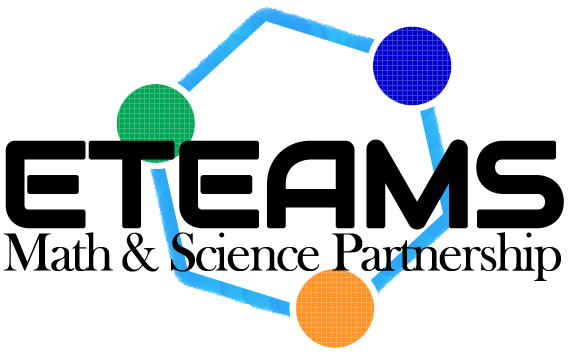 LeadershipLeadershipLeadershipJim SillimanPrincipal Investigator361-825-3718james.silliman@tamucc.eduCherie McColloughCo-Principal InvestigatorResearch361-825-3166cherie.mccollough@tamucc.eduJoe ChampionCo-Principal InvestigatorProgram development512-971-4088joechampion@gmail.comTonya JefferyCo-Principal InvestigatorImplementation 361-825-2453tonya.jeffery@tamucc.eduPamela WrightCo-Principal InvestigatorSchanen Elementary School 361-878-2940pamela.wright@ccisd.usSenior PersonnelSenior PersonnelSenior PersonnelLee SmeeSTEM FacultyField research development361-825-3637lee.smee@tamucc.eduMatt BowersUniversity of Texas
Qualitative Research512-232-2120mattbowers@austin.utexas.eduProgram ManagementProgram ManagementProgram ManagementKim  MooreProgram Manager
Coordination, Instructional Coaching361-779-6123pnmoore121@gmail.comAvery SchererGraduate AssistantField based research STEM Thursdays502-551-1185avery.scherer@tamucc.edu  Christina Martinez Accounts ManagerPurchases, budgeting, Data Management 361-739-3624christina.martinez@tamucc.eduPrincipalsDebra AguilarKostoryz Elementary School361-878-2540debra.aguilar@ccisd.usJohn TrevinoTom Browne Middle School361-878-4270john.trevino@ccisd.us EvaluatorsEvaluatorsEvaluatorsJackie StillisanoTexas A&M University
External Evaluation979-845-8098jstillisano@tamu.eduAnna BoriackTexas A&M University
External Evaluation717-572-5030acwitt@.tamu.eduHersh Waxman
Texas A&M University
External Evaluation(979) 862-1724hwaxman@tamu.edu